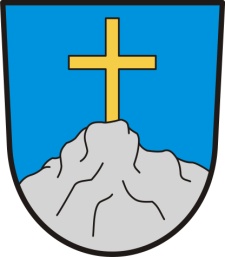 Vnitřní směrnice č.8/2017 obce Nový Kramolín,kterou se řídí  pravidla rozpočtového procesu pro příspěvkovou organizace MŠ Nový Kramolín zřízenou obcí Nový Kramolín OBSAH:I.Legislativní rámecII.Předmět úpravy   III. Střednědobý výhled hospodaření   IX. Rozpočet příspěvkové organizace    V.Úpravy rozpočtu příspěvkové organizace v průběhu roku   VI.Plnění rozpočtu a schválení účetní závěrkyVI.KontrolaI. Legislativní rámec§28 a §28a zákona č. 250/2000 Sb. a dále podle §4 a následujících zákona č. 23/2017 Sbzákon č. 250/2000 Sb. ve znění zákona č. 24/2017 Sb.                                                          II.Předmět úpravynaplňování povinností podle §28 a §28a zákona č. 250/2000 Sb. a dále podle §4 a následujících zákona č. 23/2017 Sb.III.Střednědobý výhled hospodařeníSestavování střednědobého výhledu hospodaření příspěvkové organizaceStřednědobý výhled hospodaření se sestavuje v rozsahu úplných plánovaných nákladů a výnosů (tedy včetně výnosů a nákladů doplňkové činnosti). Minimální požadovaná struktura výhledu je uvedena v příloze č. 1 této směrnice.Střednědobý výhled hospodaření se sestavuje na dva následující kalendářní roky po roce, na který je sestavován rozpočet. První střednědobý výhled hospodaření bude sestaven na roky 2018 a 2019.Aktualizace střednědobého výhledu hospodaření probíhá jednou ročně spolu s procesem schvalování rozpočtu na další kalendářní rok vždy nejpozději do 31.12. běžného roku. To znamená, že poprvé bude střednědobý výhled hospodaření aktualizován do 31.12.2017 a bude zahrnovat roky 2019 a 2020. Aktualizovaný střednědobý výhled se považuje za změnu původního výhledu a jeho schválením přestává platit předchozí střednědobý výhled hospodaření.Postup při schvalování střednědobého výhledu hospodařeníPříspěvková organizace sestaví pracovní návrh střednědobého výhledu hospodaření či jeho aktualizace nejpozději do 15. 10.  běžného roku.  Tento pracovní návrh předá starostovi nebo místostarostovi obce k připomínkování.   Připomínky k pracovnímu návrhu střednědobého výhledu hospodaření budou příspěvkové organizace předány nejpozději do 15 dní a budou s ním projednány tak, aby do dalších 10 dní mohlo dojít k předání oficiálního návrhu střednědobého výhledu hospodaření zpracovaného příspěvkovou organizací zřizovateli. Tento návrh se předává starostovi nebo místostarostovi obce.Zřizovatel je povinen neprodleně po přijetí návrhu střednědobého výhledu hospodaření provést zveřejnění na webových stránkách obce tak, aby bylo zajištěno, že tento návrh bude zveřejněn minimálně 15-dní před projednáváním v zastupitelstvu obce. Zveřejnění na webových stránkách příspěvkové organizace není povinností. V případě neschválení střednědobého výhledu hospodaření příslušným orgánem sdělí zřizovatel příspěvkové organizace písemně neprodleně důvody tohoto neschválení a navrhne případné úpravy materiálu včetně harmonogramu dalšího postupu pro schválení dokumentu. Na webových stránkách zároveň ke zveřejněnému návrhu střednědobého výhledu hospodaření připojí informaci, že nedošlo k jeho schválení a tento návrh ponechá na webových stránkách až do zveřejnění nového oficiálního návrhu střednědobého výhledu hospodaření.V případě schválení střednědobého výhledu hospodaření příslušným orgánem o tom zřizovatel neprodleně informuje příspěvkovou organizaci. Zároveň zajistí zveřejnění střednědobého výhledu hospodaření příspěvkové organizace na webových stránkách zřizovatele nejpozději ve lhůtě 30-ti dnů od okamžiku schválení. Zveřejnění na webových stránkách příspěvkové organizace není povinné.Pro první střednědobý výhled hospodaření na roky 2018 a 2019 se stanovují následující termíny:           -  příspěvková organizace předá pracovní návrh střednědobého výhledu do 15. 7. 2017            - zřizovatel se k tomuto návrhu vyjádří nejpozději do 30.7. 2017         - příspěvková organizace předloží oficiální návrh dokumentu nejpozději do 15.8.2017         - schválení proběhne nejpozději do 31.8. 2017 IX.Rozpočet příspěvkové organizace Sestavování rozpočtu příspěvkové organizaceRozpočet příspěvkové organizace se sestavuje v rozsahu úplných plánovaných nákladů a výnosů (tedy včetně výnosů a nákladů doplňkové činnosti). Minimální požadovaná struktura je uvedena v příloze č. 2 této směrnice.Rozpočet se sestavuje na kalendářní rok. Poprvé bude podle pravidel této směrnice sestavován na rok 2018.Příspěvková organizace sestaví pracovní návrh rozpočtu nejpozději do 15. 10.  běžného roku. Pracovní návrh bude obsahovat také předpokládanou výši provozního příspěvku zřizovatele. Tento pracovní návrh předá starostovi nebo místostarostovi  k připomínkování.   Připomínky k pracovnímu návrhu rozpočtu budou řediteli příspěvkové organizace předány nejpozději do 15 dní od obdržení pracovního návrhu a budou s ním projednány tak, aby do dalších 10 dní mohlo dojít k předání oficiálního návrhu rozpočtu zpracovaného příspěvkovou organizací zřizovateli. Tento návrh se předává starostovi nebo místostarostovi .Tento návrh také obsahuje informaci o rozpočtu schváleném na předchozí rok, poslední upraveném rozpočtu na předchozí rok a předpokládané výši plnění předchozího roku (poprvé se toto týká návrhu rozpočtu na rok 2018, kdy takto budou prezentována data z roku 2017).Zřizovatel je povinen neprodleně po přijetí návrhu rozpočtu provést jeho zveřejnění na webových stránkách obce tak, aby bylo zajištěno, že tento návrh bude zveřejněn minimálně 15-dní před projednáváním v zastupitelstvu obce. Zveřejnění na webových stránkách příspěvkové organizace není povinností. V případě neschválení rozpočtu příslušným orgánem sdělí zřizovatel příspěvkové organizaci písemně neprodleně důvody tohoto neschválení a navrhne případné úpravy materiálu včetně harmonogramu dalšího postupu pro schválení dokumentu. Na webových stránkách zároveň ke zveřejněnému návrhu rozpočtu připojí informaci, že nedošlo k jeho schválení a tento návrh ponechá na webových stránkách až do zveřejnění nového oficiálního návrhu rozpočtu.V případě schválení rozpočtu příslušným orgánem o tom zřizovatel neprodleně informuje příspěvkovou organizaci. Zároveň zajistí zveřejnění rozpočtu příspěvkové organizace na webových stránkách zřizovatele nejpozději ve lhůtě 30-ti dnů od okamžiku schválení. Zveřejnění na webových stránkách příspěvkové organizace není povinné.V.Úpravy rozpočtu příspěvkové organizace v průběhu rokuKompetenci k provádění úprav rozpočtu příspěvkové organizace v průběhu roku má její ředitel .Aktualizovaný rozpočet předloží ředitel organizace zřizovateli (případně určit přímo komu) vždy nejpozději do 15.7. a 15.11. běžného roku zřizovateli k seznámení včetně stručného odůvodnění provedených změn. Provedení častějších změn rozpočtu organizace se nevylučuje.Zřizovatel je povinen úpravy rozpočtu zveřejnit na webových stránkách zřizovatele a to tak, že bude souběžně zveřejněn jak původní rozpočet, tak i poslední upravený rozpočet. V případě, že je rozpočet také zveřejněn na webových stránkách příspěvkové organizace, je povinna příspěvková organizace provést zveřejnění ve stejném rozsahu jako zřizovatel. VI.Plnění rozpočtu a schválení účetní závěrkyPříspěvková organizace předá ve smyslu §5 písm. e) jako jeden z podkladů pro schválení své účetní závěrky také přehled o plnění rozpočtu, a to minimálně ve struktuře dle přílohy č. 3 této směrnice.K materiálu připojí komentář vysvětlující významné úpravy rozpočtu v průběhu roku a důvody odchylek od posledního upraveného rozpočtu.Předkládání údajů řídí směrnicí o schvalování účetních závěrek příspěvkových organizací.  VI.KontrolaKontrolu dodržování této směrnice provádí starosta nebo jím pověření pracovníci kontroly.Tato směrnice č. 8 /2017 byla projednána a následně schválena na zasedání zastupitelstva obce Nový Kramolín dne 9.6.2017.Směrnice nabývá účinnost dnem schválením. Vyhotovila Chmelíková 11.5.2017………………………………                                                     ………………………………………..Pavel Sokol                                                                                      Jan BuršíkMístostarosta obce                                                                         Starosta obce                                    Nedílnou součástí této směrnice jsou přílohy:Příloha. č. 1:    Minimální požadovaná struktura střednědobého výhledu hospodaření (tis. Kč)Příloha č. 2:	Minimální požadovaná struktura rozpočtu (tis. Kč) na rok  Příloha č. 3:	Požadovaná struktura vyhodnocení hospodaření podle rozpočtu (tis. Kč)Příloha č. 1:Minimální požadovaná struktura střednědobého výhledu hospodaření (tis. Kč)Příloha č. 2:	Minimální požadovaná struktura rozpočtu (tis. Kč) na rok  Příloha č. 3:	Požadovaná struktura vyhodnocení hospodaření podle rozpočtu (tis. Kč)rokrokúčetVýnosy celkem602 0300příspěvek zřizovatele 602 0200provozní dotace z jiných zdrojů602 0100ostatní výnosy-školné602 0201Stravné děti602 0202Stravné zaměstnanci662 0100Úroky z účtuNáklady celkem521 1000- 521 0100Platy zaměstnanců524 0100- 524 0200SP a ZP527 0200Zákon.soc.náklady FKSP501 0100-501 1700Materiál,čistící prostředky547 000Manka,škody549 0400-549 0500Pojistné plněníRozpočet    účetVýnosy celkem602 0300příspěvek zřizovatele 602 0200provozní dotace z jiných zdrojů602 0100ostatní výnosy-školné602 0201Stravné děti602 0202Stravné zaměstnanci662 0100Úroky z účtuNáklady celkem521 1000- 521 0100Platy zaměstnanců524 0100- 524 0200SP a ZP527 0200Zákon.soc.náklady FKSP501 0100-501 1700Materiál,čistící prostředky547 000Manka,škody549 0400-549 0500Pojistné plněníRozpočet    Rozpočet po poslední úpravěSkutečnost k 31.12účetVýnosy celkem602 0300příspěvek zřizovatele 602 0200provozní dotace z jiných zdrojů602 0100ostatní výnosy-školné602 0201Stravné děti602 0202Stravné zaměstnanci662 0100Úroky z účtuNáklady celkem521 1000- 521 0100Platy zaměstnanců524 0100- 524 0200SP a ZP527 0200Zákon.soc.náklady FKSP501 0100-501 1700Materiál,čistící prostředky547 000Manka,škody549 0400-549 0500Pojistné plnění